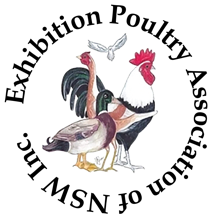 2024 NSW STATE POULTRY CHAMPIONSHIPSYoung & Novice Judges CompetitionThe Young and Novice Judges Competition offers individuals aged 25 years and under a unique opportunity to showcase their poultry knowledge to esteemed figures in the exhibition poultry world. This competition not only serves as a platform for participants to have their expertise evaluated but also provides invaluable experience in a formal judging setting. The aim is to enhance their understanding and confidence, nurturing them to become the future leaders in the field of poultry adjudication.NAMECONTACT ADDRESSTELEPHONEEMAILMEMBER OF (club/s)AGESIGNATURE